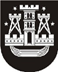 KLAIPĖDOS MIESTO SAVIVALDYBĖS TARYBASPRENDIMASDĖL MIŠKO ŽEMĖS PAVERTIMO KITOMIS NAUDMENOMIS 2016 m. vasario 25 d. Nr. T2-38KlaipėdaVadovaudamasi Lietuvos Respublikos vietos savivaldos įstatymo 16 straipsnio 4 dalimi, Lietuvos Respublikos miškų įstatymo 11 straipsnio 6 ir 8 dalimis, Miško žemės pavertimo kitomis naudmenomis ir kompensavimo už miško žemės pavertimą kitomis naudmenomis tvarkos aprašo, patvirtinto Lietuvos Respublikos Vyriausybės 2011 m. rugsėjo 28 d. nutarimu Nr. 1131 „Dėl Miško žemės pavertimo kitomis naudmenomis ir kompensavimo už miško žemės pavertimą kitomis naudmenomis tvarkos aprašo patvirtinimo ir kai kurių Lietuvos Respublikos Vyriausybės nutarimų pripažinimo netekusiais galios“, 17 punktu, Lietuvos Respublikos Vyriausybės 2012 m. rugsėjo 19 d. nutarimo Nr. 1121 „Dėl Lietuvos Respublikos Vyriausybės 1997 m. spalio 23 d. nutarimo Nr. 1154 „Dėl valstybinės reikšmės miškų plotų schemų patvirtinimo“ pakeitimo“ 1.2.3 papunkčiu, atsižvelgdama į kelio nuo Medelyno gatvės per Labrenciškės gyvenvietę į Girulius, Klaipėdoje, detaliojo plano, patvirtinto Klaipėdos miesto savivaldybės tarybos 2008 m. vasario 28 d. sprendimu Nr. T2-47 „Dėl kelio nuo Medelyno gatvės per Labrenciškės gyvenvietę į Girulius, Klaipėdoje, detaliojo plano patvirtinimo“, sprendinius ir Lietuvos Respublikos aplinkos ministerijos Valstybinės miškų tarnybos 2013-01-04 pažymas „Apie piniginę kompensaciją už miško žemės pavertimą kitomis naudmenomis“ Nr. 38464 ir Nr. 38458, Klaipėdos miesto savivaldybės taryba nusprendžia:1. Paversti kitomis naudmenomis valstybinės miško žemės, patikėjimo teise valdomos valstybės įmonės Kretingos miškų urėdijos, 3,85 ha ir 1,56 ha dydžio plotus, nesuformuotus atskirais žemės sklypais. Detaliuoju planu suplanuotų žemės sklypų pagrindinė žemės naudojimo paskirtis – kita, naudojimo būdas – susiekimo ir inžinerinių tinklų koridorių teritorijos. 2. Nustatyti, kad už miško žemės pavertimą kitomis naudmenomis kompensuojama pinigais, kompensacijos dydis: 2.1. už 3,85 ha plotą – 92 674 (devyniasdešimt du tūkstančiai šeši šimtai septyniasdešimt keturi) Eur; 2.2. už 1,56 ha plotą – 38 863 (trisdešimt aštuoni tūkstančiai aštuoni šimtai šešiasdešimt trys) Eur.Šis sprendimas gali būti skundžiamas Lietuvos Respublikos administracinių bylų teisenos įstatymo nustatyta tvarka Klaipėdos apygardos administraciniam teismui Galinio Pylimo g. 9, Klaipėda, per vieną mėnesį nuo sprendimo paskelbimo dienos. Savivaldybės merasVytautas Grubliauskas